UNDERGRADUATE CURRICULUM COMMITTEE (UCC)
PROPOSAL FORM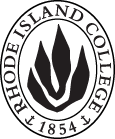 Cover page	scroll over blue text to see further important instructions: please read.N.B. DO NOT USE HIGHLIGHT, please DELETE THE WORDS THAT DO NOT APPLY TO YOUR PROPOSALALL numbers in section (A) need to be completed, including the impact ones.B.  NEW OR REVISED COURSES  DO NOT use highlight. Delete this whole page if the proposal does not include a new or revised course.D. SignaturesChanges that affect General Education in any way MUST be approved by ALL Deans and COGE Chair.Changes that directly impact more than one department/program MUST have the signatures of all relevant department chairs, program directors, and relevant dean (e.g. when creating/revising a program using courses from other departments/programs). Check UCC manual 4.2 for further guidelines on whether the signatures need to be approval or acknowledgement.Proposals that do not have appropriate approval signatures will not be considered. Type in name of person signing and their position/affiliation.Send electronic files of this proposal and accompanying catalog copy to curriculum@ric.edu and a printed or electronic signature copy of this form to the current Chair of UCC. Check UCC website for due dates.D.1. Approvals:   required from programs/departments/deans who originate the proposal.  may include multiple departments, e.g., for joint/interdisciplinary prposals. D.2. Acknowledgements: REQUIRED from OTHER PROGRAMS/DEPARTMENTS IMPACTED BY THE PROPOSAL. SIGNATURE DOES NOT INDICATE APPROVAL, ONLY AWARENESS THAT THE PROPOSAL IS BEING SUBMITTED.  CONCERNS SHOULD BE BROUGHT TO THE UCC COMMITTEE MEETING FOR DISCUSSIONA.1. Course or programNURS 224 Health AssessmentNURS 224 Health AssessmentNURS 224 Health AssessmentNURS 224 Health AssessmentA.2. Proposal typeCourse:  revision Course:  revision Course:  revision Course:  revision A.3. OriginatorMary E. Byrd, PhD, RNHome departmentUndergraduate Department of NursingUndergraduate Department of NursingUndergraduate Department of NursingA.4. Context and Rationale Although designated on the program of study (and semester 3 of the Academic RhodeMap) as a first semester beginning level nursing course, NURS 225 Introduction to Writing and Research in Nursing, is not currently listed as a prerequisite to NURS 224 Health Assessment. The writing skills learned in NURS 225 are essential to the documentation skills addressed in NURS 224. NURS 220 Foundations of Therapeutic Interventions and NURS 222 Professional Nursing I are also designated on the program of study (and semester 3 of the Academic RhodeMap) as first semester beginning level nursing courses and are taken prior to NURS 224. The concepts and principles learned in NURS 220, related to nutrition, pharmacology, and pathophysiology, as well as the content and principles learned in NURS 222 such as the nursing process and the health/illness continuum are essential preparation for success in NURS 224. BIOL 231, BIOL 335, CHEM 106, and PSYC 230 should not be listed as prerequisite to NURS 224. (They are prerequisite to or concurrent with NURS 220 and NURS 222.) Faculty members who teach NURS 223 and NURS 224 are in agreement that NURS 223 and NURS 224 should be taken concurrently, so that students have the opportunity to practice the skills they have learned in NURS 224 while in the clinical setting for NURS 223. Although designated on the program of study (and semester 3 of the Academic RhodeMap) as a first semester beginning level nursing course, NURS 225 Introduction to Writing and Research in Nursing, is not currently listed as a prerequisite to NURS 224 Health Assessment. The writing skills learned in NURS 225 are essential to the documentation skills addressed in NURS 224. NURS 220 Foundations of Therapeutic Interventions and NURS 222 Professional Nursing I are also designated on the program of study (and semester 3 of the Academic RhodeMap) as first semester beginning level nursing courses and are taken prior to NURS 224. The concepts and principles learned in NURS 220, related to nutrition, pharmacology, and pathophysiology, as well as the content and principles learned in NURS 222 such as the nursing process and the health/illness continuum are essential preparation for success in NURS 224. BIOL 231, BIOL 335, CHEM 106, and PSYC 230 should not be listed as prerequisite to NURS 224. (They are prerequisite to or concurrent with NURS 220 and NURS 222.) Faculty members who teach NURS 223 and NURS 224 are in agreement that NURS 223 and NURS 224 should be taken concurrently, so that students have the opportunity to practice the skills they have learned in NURS 224 while in the clinical setting for NURS 223. Although designated on the program of study (and semester 3 of the Academic RhodeMap) as a first semester beginning level nursing course, NURS 225 Introduction to Writing and Research in Nursing, is not currently listed as a prerequisite to NURS 224 Health Assessment. The writing skills learned in NURS 225 are essential to the documentation skills addressed in NURS 224. NURS 220 Foundations of Therapeutic Interventions and NURS 222 Professional Nursing I are also designated on the program of study (and semester 3 of the Academic RhodeMap) as first semester beginning level nursing courses and are taken prior to NURS 224. The concepts and principles learned in NURS 220, related to nutrition, pharmacology, and pathophysiology, as well as the content and principles learned in NURS 222 such as the nursing process and the health/illness continuum are essential preparation for success in NURS 224. BIOL 231, BIOL 335, CHEM 106, and PSYC 230 should not be listed as prerequisite to NURS 224. (They are prerequisite to or concurrent with NURS 220 and NURS 222.) Faculty members who teach NURS 223 and NURS 224 are in agreement that NURS 223 and NURS 224 should be taken concurrently, so that students have the opportunity to practice the skills they have learned in NURS 224 while in the clinical setting for NURS 223. Although designated on the program of study (and semester 3 of the Academic RhodeMap) as a first semester beginning level nursing course, NURS 225 Introduction to Writing and Research in Nursing, is not currently listed as a prerequisite to NURS 224 Health Assessment. The writing skills learned in NURS 225 are essential to the documentation skills addressed in NURS 224. NURS 220 Foundations of Therapeutic Interventions and NURS 222 Professional Nursing I are also designated on the program of study (and semester 3 of the Academic RhodeMap) as first semester beginning level nursing courses and are taken prior to NURS 224. The concepts and principles learned in NURS 220, related to nutrition, pharmacology, and pathophysiology, as well as the content and principles learned in NURS 222 such as the nursing process and the health/illness continuum are essential preparation for success in NURS 224. BIOL 231, BIOL 335, CHEM 106, and PSYC 230 should not be listed as prerequisite to NURS 224. (They are prerequisite to or concurrent with NURS 220 and NURS 222.) Faculty members who teach NURS 223 and NURS 224 are in agreement that NURS 223 and NURS 224 should be taken concurrently, so that students have the opportunity to practice the skills they have learned in NURS 224 while in the clinical setting for NURS 223. Although designated on the program of study (and semester 3 of the Academic RhodeMap) as a first semester beginning level nursing course, NURS 225 Introduction to Writing and Research in Nursing, is not currently listed as a prerequisite to NURS 224 Health Assessment. The writing skills learned in NURS 225 are essential to the documentation skills addressed in NURS 224. NURS 220 Foundations of Therapeutic Interventions and NURS 222 Professional Nursing I are also designated on the program of study (and semester 3 of the Academic RhodeMap) as first semester beginning level nursing courses and are taken prior to NURS 224. The concepts and principles learned in NURS 220, related to nutrition, pharmacology, and pathophysiology, as well as the content and principles learned in NURS 222 such as the nursing process and the health/illness continuum are essential preparation for success in NURS 224. BIOL 231, BIOL 335, CHEM 106, and PSYC 230 should not be listed as prerequisite to NURS 224. (They are prerequisite to or concurrent with NURS 220 and NURS 222.) Faculty members who teach NURS 223 and NURS 224 are in agreement that NURS 223 and NURS 224 should be taken concurrently, so that students have the opportunity to practice the skills they have learned in NURS 224 while in the clinical setting for NURS 223. A.5. Student impactThis will clarify in the College Catalog the prerequisite courses for NURS 224. Current practice regarding the prerequisite courses will be accurately reflected and stated for students and faculty in the College Catalog.This will clarify in the College Catalog the prerequisite courses for NURS 224. Current practice regarding the prerequisite courses will be accurately reflected and stated for students and faculty in the College Catalog.This will clarify in the College Catalog the prerequisite courses for NURS 224. Current practice regarding the prerequisite courses will be accurately reflected and stated for students and faculty in the College Catalog.This will clarify in the College Catalog the prerequisite courses for NURS 224. Current practice regarding the prerequisite courses will be accurately reflected and stated for students and faculty in the College Catalog.This will clarify in the College Catalog the prerequisite courses for NURS 224. Current practice regarding the prerequisite courses will be accurately reflected and stated for students and faculty in the College Catalog.A.6. Impact on other programs NoneNoneNoneNoneNoneA.7. Resource impactFaculty PT & FT: NoneNoneNoneNoneA.7. Resource impactLibrary:NoneNoneNoneNoneA.7. Resource impactTechnologyNoneNoneNoneNoneA.7. Resource impactFacilities:NoneNoneNoneNoneA.8. Semester effectiveFall 2018 A.9. Rationale if sooner than next Fall A.9. Rationale if sooner than next FallA.10. INSTRUCTIONS FOR CATALOG COPY:  This single file copy must include ALL relevant pages from the college catalog, and show how the catalog will be revised.  (1) Go to the “Forms and Information” page on the UCC website. Scroll down until you see the Word files for the current catalog. (2) Download ALL catalog sections relevant for this proposal, including course descriptions and/or other affected programs.  (3) Place ALL relevant catalog copy into a single file. Put page breaks between sections and delete any catalog pages not relevant for this proposal. (4) Using the track changes function, revise the catalog pages to demonstrate what the information should look like in next year’s catalog.  (5) Check the revised catalog pages against the proposal form, especially making sure that program totals are correct if adding/deleting course credits. If new copy, indicate where it should go in the catalog. If making related proposals a single catalog copy that includes all is acceptable. Send as a separate file along with this form.A.10. INSTRUCTIONS FOR CATALOG COPY:  This single file copy must include ALL relevant pages from the college catalog, and show how the catalog will be revised.  (1) Go to the “Forms and Information” page on the UCC website. Scroll down until you see the Word files for the current catalog. (2) Download ALL catalog sections relevant for this proposal, including course descriptions and/or other affected programs.  (3) Place ALL relevant catalog copy into a single file. Put page breaks between sections and delete any catalog pages not relevant for this proposal. (4) Using the track changes function, revise the catalog pages to demonstrate what the information should look like in next year’s catalog.  (5) Check the revised catalog pages against the proposal form, especially making sure that program totals are correct if adding/deleting course credits. If new copy, indicate where it should go in the catalog. If making related proposals a single catalog copy that includes all is acceptable. Send as a separate file along with this form.A.10. INSTRUCTIONS FOR CATALOG COPY:  This single file copy must include ALL relevant pages from the college catalog, and show how the catalog will be revised.  (1) Go to the “Forms and Information” page on the UCC website. Scroll down until you see the Word files for the current catalog. (2) Download ALL catalog sections relevant for this proposal, including course descriptions and/or other affected programs.  (3) Place ALL relevant catalog copy into a single file. Put page breaks between sections and delete any catalog pages not relevant for this proposal. (4) Using the track changes function, revise the catalog pages to demonstrate what the information should look like in next year’s catalog.  (5) Check the revised catalog pages against the proposal form, especially making sure that program totals are correct if adding/deleting course credits. If new copy, indicate where it should go in the catalog. If making related proposals a single catalog copy that includes all is acceptable. Send as a separate file along with this form.A.10. INSTRUCTIONS FOR CATALOG COPY:  This single file copy must include ALL relevant pages from the college catalog, and show how the catalog will be revised.  (1) Go to the “Forms and Information” page on the UCC website. Scroll down until you see the Word files for the current catalog. (2) Download ALL catalog sections relevant for this proposal, including course descriptions and/or other affected programs.  (3) Place ALL relevant catalog copy into a single file. Put page breaks between sections and delete any catalog pages not relevant for this proposal. (4) Using the track changes function, revise the catalog pages to demonstrate what the information should look like in next year’s catalog.  (5) Check the revised catalog pages against the proposal form, especially making sure that program totals are correct if adding/deleting course credits. If new copy, indicate where it should go in the catalog. If making related proposals a single catalog copy that includes all is acceptable. Send as a separate file along with this form.A.10. INSTRUCTIONS FOR CATALOG COPY:  This single file copy must include ALL relevant pages from the college catalog, and show how the catalog will be revised.  (1) Go to the “Forms and Information” page on the UCC website. Scroll down until you see the Word files for the current catalog. (2) Download ALL catalog sections relevant for this proposal, including course descriptions and/or other affected programs.  (3) Place ALL relevant catalog copy into a single file. Put page breaks between sections and delete any catalog pages not relevant for this proposal. (4) Using the track changes function, revise the catalog pages to demonstrate what the information should look like in next year’s catalog.  (5) Check the revised catalog pages against the proposal form, especially making sure that program totals are correct if adding/deleting course credits. If new copy, indicate where it should go in the catalog. If making related proposals a single catalog copy that includes all is acceptable. Send as a separate file along with this form.A.10. INSTRUCTIONS FOR CATALOG COPY:  This single file copy must include ALL relevant pages from the college catalog, and show how the catalog will be revised.  (1) Go to the “Forms and Information” page on the UCC website. Scroll down until you see the Word files for the current catalog. (2) Download ALL catalog sections relevant for this proposal, including course descriptions and/or other affected programs.  (3) Place ALL relevant catalog copy into a single file. Put page breaks between sections and delete any catalog pages not relevant for this proposal. (4) Using the track changes function, revise the catalog pages to demonstrate what the information should look like in next year’s catalog.  (5) Check the revised catalog pages against the proposal form, especially making sure that program totals are correct if adding/deleting course credits. If new copy, indicate where it should go in the catalog. If making related proposals a single catalog copy that includes all is acceptable. Send as a separate file along with this form.Old (for revisions only)Only include information that is being revised, otherwise leave blank (delete provided examples that do not apply)NewExamples are provided for guidance, delete the ones that do not applyB.1. Course prefix and number NURS 224B.2. Cross listing number if anyB.3. Course title Health AssessmentB.4. Course description B.5. Prerequisite(s)BIOL 231; CHEM 106; PSYC 230; prior or concurrent enrollment in BIOL 335 and BIOL 348; and prior or concurrent enrollment in NURS 220, NURS 222, NURS 223.NURS 220, NURS 222, NURS 225; concurrent enrollment in NURS 223; and prior or concurrent enrollment in BIOL 348.NamePosition/affiliationSignatureDateClaire CreamerActing BSN Program Director Yolande LockettChair of Undergraduate Program School of NursingJane WilliamsDean of School of NursingTab to add rowsNamePosition/affiliationSignatureDateRebeka MersonChair of Biology DepartmentSarah KnowltonChair of Physical SciencesRandi KimChair of Psychology